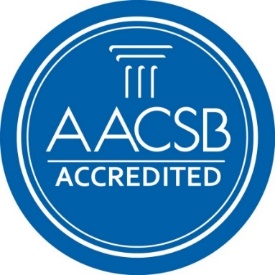 Professor: Muwafaq Mohammed Fendi AlKubaisiFebruary 2021Course code:QM350QM350QM350Course title:Course title:Course title:Course title:Course title:Course title:Operations ResearchOperations ResearchOperations ResearchOperations ResearchOperations ResearchOperations ResearchOperations ResearchOperations ResearchOperations ResearchOperations ResearchOperations ResearchOperations ResearchCollege: College of Business AdministrationCollege: College of Business AdministrationCollege: College of Business AdministrationCollege: College of Business AdministrationCollege: College of Business AdministrationCollege: College of Business AdministrationCollege: College of Business AdministrationCollege: College of Business AdministrationCollege: College of Business AdministrationCollege: College of Business AdministrationCollege: College of Business AdministrationCollege: College of Business AdministrationCollege: College of Business AdministrationCollege: College of Business AdministrationCollege: College of Business AdministrationCollege: College of Business AdministrationCollege: College of Business AdministrationCollege: College of Business AdministrationCollege: College of Business AdministrationCollege: College of Business AdministrationCollege: College of Business AdministrationCollege: College of Business AdministrationDepartment: Management and MarketingDepartment: Management and MarketingDepartment: Management and MarketingDepartment: Management and MarketingDepartment: Management and MarketingDepartment: Management and MarketingDepartment: Management and MarketingDepartment: Management and MarketingDepartment: Management and MarketingDepartment: Management and MarketingDepartment: Management and MarketingDepartment: Management and MarketingDepartment: Management and MarketingDepartment: Management and MarketingDepartment: Management and MarketingDepartment: Management and MarketingDepartment: Management and MarketingDepartment: Management and MarketingDepartment: Management and MarketingDepartment: Management and MarketingDepartment: Management and MarketingDepartment: Management and MarketingProgram: College RequirementProgram: College RequirementProgram: College RequirementProgram: College RequirementProgram: College RequirementProgram: College RequirementProgram: College RequirementProgram: College RequirementProgram: College RequirementProgram: College RequirementProgram: College RequirementProgram: College RequirementProgram: College RequirementProgram: College RequirementProgram: College RequirementProgram: College RequirementProgram: College RequirementProgram: College RequirementProgram: College RequirementProgram: College RequirementProgram: College RequirementProgram: College RequirementCourse credits: 3-credit hourCourse credits: 3-credit hourCourse credits: 3-credit hourCourse credits: 3-credit hourCourse credits: 3-credit hourCourse credits: 3-credit hourCourse credits: 3-credit hourCourse credits: 3-credit hourCourse credits: 3-credit hourCourse credits: 3-credit hourCourse credits: 3-credit hourCourse credits: 3-credit hourCourse credits: 3-credit hourCourse credits: 3-credit hourCourse credits: 3-credit hourCourse credits: 3-credit hourCourse credits: 3-credit hourCourse credits: 3-credit hourCourse credits: 3-credit hourCourse credits: 3-credit hourCourse credits: 3-credit hourCourse credits: 3-credit hourCourse NQF Level: 6,7,8Course NQF Level: 6,7,8Course NQF Level: 6,7,8Course NQF Level: 6,7,8Course NQF Level: 6,7,8Course NQF Level: 6,7,8Course NQF Level: 6,7,8Course NQF Level: 6,7,8Course NQF Level: 6,7,8Course NQF Level: 6,7,8Course NQF Level: 6,7,8Course NQF Level: 6,7,8Course NQF Level: 6,7,8Course NQF Level: 6,7,8Course NQF Level: 6,7,8Course NQF Level: 6,7,8Course NQF Level: 6,7,8Course NQF Level: 6,7,8Course NQF Level: 6,7,8Course NQF Level: 6,7,8Course NQF Level: 6,7,8Course NQF Level: 6,7,8NQF Credits: TBANQF Credits: TBANQF Credits: TBANQF Credits: TBANQF Credits: TBANQF Credits: TBANQF Credits: TBANQF Credits: TBANQF Credits: TBANQF Credits: TBANQF Credits: TBANQF Credits: TBANQF Credits: TBANQF Credits: TBANQF Credits: TBANQF Credits: TBANQF Credits: TBANQF Credits: TBANQF Credits: TBANQF Credits: TBANQF Credits: TBANQF Credits: TBAPrerequisite: QM250Prerequisite: QM250Prerequisite: QM250Prerequisite: QM250Prerequisite: QM250Prerequisite: QM250Prerequisite: QM250Prerequisite: QM250Prerequisite: QM250Prerequisite: QM250Prerequisite: QM250Prerequisite: QM250Prerequisite: QM250Prerequisite: QM250Prerequisite: QM250Prerequisite: QM250Prerequisite: QM250Prerequisite: QM250Prerequisite: QM250Prerequisite: QM250Prerequisite: QM250Prerequisite: QM250Lectures Timing & Location:  OnlineLectures Timing & Location:  OnlineLectures Timing & Location:  OnlineLectures Timing & Location:  OnlineLectures Timing & Location:  OnlineLectures Timing & Location:  OnlineLectures Timing & Location:  OnlineLectures Timing & Location:  OnlineLectures Timing & Location:  OnlineLectures Timing & Location:  OnlineLectures Timing & Location:  OnlineLectures Timing & Location:  OnlineLectures Timing & Location:  OnlineLectures Timing & Location:  OnlineLectures Timing & Location:  OnlineLectures Timing & Location:  OnlineLectures Timing & Location:  OnlineLectures Timing & Location:  OnlineLectures Timing & Location:  OnlineLectures Timing & Location:  OnlineLectures Timing & Location:  OnlineLectures Timing & Location:  OnlineCourse web page: BlackboardCourse web page: BlackboardCourse web page: BlackboardCourse web page: BlackboardCourse web page: BlackboardCourse web page: BlackboardCourse web page: BlackboardCourse web page: BlackboardCourse web page: BlackboardCourse web page: BlackboardCourse web page: BlackboardCourse web page: BlackboardCourse web page: BlackboardCourse web page: BlackboardCourse web page: BlackboardCourse web page: BlackboardCourse web page: BlackboardCourse web page: BlackboardCourse web page: BlackboardCourse web page: BlackboardCourse web page: BlackboardCourse web page: BlackboardCourse Instructor: Course Instructor: Course Instructor: Course Instructor: Course Instructor: Course Instructor: Course Instructor: Course Instructor: Course Instructor: Course Instructor: Course Instructor: Course Instructor: Course Instructor: Course Instructor: Course Instructor: Course Instructor: Course Instructor: Course Instructor: Course Instructor: Course Instructor: Course Instructor: Course Instructor: Office Hours and Location: TBAOffice Hours and Location: TBAOffice Hours and Location: TBAOffice Hours and Location: TBAOffice Hours and Location: TBAOffice Hours and Location: TBAOffice Hours and Location: TBAOffice Hours and Location: TBAOffice Hours and Location: TBAOffice Hours and Location: TBAOffice Hours and Location: TBAOffice Hours and Location: TBAOffice Hours and Location: TBAOffice Hours and Location: TBAOffice Hours and Location: TBAOffice Hours and Location: TBAOffice Hours and Location: TBAOffice Hours and Location: TBAOffice Hours and Location: TBAOffice Hours and Location: TBAOffice Hours and Location: TBAOffice Hours and Location: TBACourse coordinator: Prof. Muwafaq AlKubaisiCourse coordinator: Prof. Muwafaq AlKubaisiCourse coordinator: Prof. Muwafaq AlKubaisiCourse coordinator: Prof. Muwafaq AlKubaisiCourse coordinator: Prof. Muwafaq AlKubaisiCourse coordinator: Prof. Muwafaq AlKubaisiCourse coordinator: Prof. Muwafaq AlKubaisiCourse coordinator: Prof. Muwafaq AlKubaisiCourse coordinator: Prof. Muwafaq AlKubaisiCourse coordinator: Prof. Muwafaq AlKubaisiCourse coordinator: Prof. Muwafaq AlKubaisiCourse coordinator: Prof. Muwafaq AlKubaisiCourse coordinator: Prof. Muwafaq AlKubaisiCourse coordinator: Prof. Muwafaq AlKubaisiCourse coordinator: Prof. Muwafaq AlKubaisiCourse coordinator: Prof. Muwafaq AlKubaisiCourse coordinator: Prof. Muwafaq AlKubaisiCourse coordinator: Prof. Muwafaq AlKubaisiCourse coordinator: Prof. Muwafaq AlKubaisiCourse coordinator: Prof. Muwafaq AlKubaisiCourse coordinator: Prof. Muwafaq AlKubaisiCourse coordinator: Prof. Muwafaq AlKubaisiAcademic year: 2020-2021Academic year: 2020-2021Academic year: 2020-2021Academic year: 2020-2021Academic year: 2020-2021Academic year: 2020-2021Academic year: 2020-2021Academic year: 2020-2021Academic year: 2020-2021Academic year: 2020-2021Academic year: 2020-2021Academic year: 2020-2021Academic year: 2020-2021Academic year: 2020-2021Academic year: 2020-2021Academic year: 2020-2021Academic year: 2020-2021Academic year: 2020-2021Academic year: 2020-2021Academic year: 2020-2021Academic year: 2020-2021Academic year: 2020-2021Semester:Semester:FirstFirstFirstFirstFirstXXXSecondSecondSecondSecondSummerSummerSummerSummerSummerTextbook(s):An Introduction to Management Science: Quantitative Approach, 15th Edition, By  David R. Anderson; Dennis J. Sweeney; Thomas A. Williams; Jeffrey D. Camm; James J. Cochran; Michael J. Fry; Jeffrey W. Ohlmann ISBN-10: 1-337-40652-X   ISBN-13: 978-1-337-40652-9Learning ( https://www.cengage.com/c/an-introduction-to-management-science-quantitative-approach-15e-anderson/9781337406529PF/Textbook(s):An Introduction to Management Science: Quantitative Approach, 15th Edition, By  David R. Anderson; Dennis J. Sweeney; Thomas A. Williams; Jeffrey D. Camm; James J. Cochran; Michael J. Fry; Jeffrey W. Ohlmann ISBN-10: 1-337-40652-X   ISBN-13: 978-1-337-40652-9Learning ( https://www.cengage.com/c/an-introduction-to-management-science-quantitative-approach-15e-anderson/9781337406529PF/Textbook(s):An Introduction to Management Science: Quantitative Approach, 15th Edition, By  David R. Anderson; Dennis J. Sweeney; Thomas A. Williams; Jeffrey D. Camm; James J. Cochran; Michael J. Fry; Jeffrey W. Ohlmann ISBN-10: 1-337-40652-X   ISBN-13: 978-1-337-40652-9Learning ( https://www.cengage.com/c/an-introduction-to-management-science-quantitative-approach-15e-anderson/9781337406529PF/Textbook(s):An Introduction to Management Science: Quantitative Approach, 15th Edition, By  David R. Anderson; Dennis J. Sweeney; Thomas A. Williams; Jeffrey D. Camm; James J. Cochran; Michael J. Fry; Jeffrey W. Ohlmann ISBN-10: 1-337-40652-X   ISBN-13: 978-1-337-40652-9Learning ( https://www.cengage.com/c/an-introduction-to-management-science-quantitative-approach-15e-anderson/9781337406529PF/Textbook(s):An Introduction to Management Science: Quantitative Approach, 15th Edition, By  David R. Anderson; Dennis J. Sweeney; Thomas A. Williams; Jeffrey D. Camm; James J. Cochran; Michael J. Fry; Jeffrey W. Ohlmann ISBN-10: 1-337-40652-X   ISBN-13: 978-1-337-40652-9Learning ( https://www.cengage.com/c/an-introduction-to-management-science-quantitative-approach-15e-anderson/9781337406529PF/Textbook(s):An Introduction to Management Science: Quantitative Approach, 15th Edition, By  David R. Anderson; Dennis J. Sweeney; Thomas A. Williams; Jeffrey D. Camm; James J. Cochran; Michael J. Fry; Jeffrey W. Ohlmann ISBN-10: 1-337-40652-X   ISBN-13: 978-1-337-40652-9Learning ( https://www.cengage.com/c/an-introduction-to-management-science-quantitative-approach-15e-anderson/9781337406529PF/Textbook(s):An Introduction to Management Science: Quantitative Approach, 15th Edition, By  David R. Anderson; Dennis J. Sweeney; Thomas A. Williams; Jeffrey D. Camm; James J. Cochran; Michael J. Fry; Jeffrey W. Ohlmann ISBN-10: 1-337-40652-X   ISBN-13: 978-1-337-40652-9Learning ( https://www.cengage.com/c/an-introduction-to-management-science-quantitative-approach-15e-anderson/9781337406529PF/Textbook(s):An Introduction to Management Science: Quantitative Approach, 15th Edition, By  David R. Anderson; Dennis J. Sweeney; Thomas A. Williams; Jeffrey D. Camm; James J. Cochran; Michael J. Fry; Jeffrey W. Ohlmann ISBN-10: 1-337-40652-X   ISBN-13: 978-1-337-40652-9Learning ( https://www.cengage.com/c/an-introduction-to-management-science-quantitative-approach-15e-anderson/9781337406529PF/Textbook(s):An Introduction to Management Science: Quantitative Approach, 15th Edition, By  David R. Anderson; Dennis J. Sweeney; Thomas A. Williams; Jeffrey D. Camm; James J. Cochran; Michael J. Fry; Jeffrey W. Ohlmann ISBN-10: 1-337-40652-X   ISBN-13: 978-1-337-40652-9Learning ( https://www.cengage.com/c/an-introduction-to-management-science-quantitative-approach-15e-anderson/9781337406529PF/Textbook(s):An Introduction to Management Science: Quantitative Approach, 15th Edition, By  David R. Anderson; Dennis J. Sweeney; Thomas A. Williams; Jeffrey D. Camm; James J. Cochran; Michael J. Fry; Jeffrey W. Ohlmann ISBN-10: 1-337-40652-X   ISBN-13: 978-1-337-40652-9Learning ( https://www.cengage.com/c/an-introduction-to-management-science-quantitative-approach-15e-anderson/9781337406529PF/Textbook(s):An Introduction to Management Science: Quantitative Approach, 15th Edition, By  David R. Anderson; Dennis J. Sweeney; Thomas A. Williams; Jeffrey D. Camm; James J. Cochran; Michael J. Fry; Jeffrey W. Ohlmann ISBN-10: 1-337-40652-X   ISBN-13: 978-1-337-40652-9Learning ( https://www.cengage.com/c/an-introduction-to-management-science-quantitative-approach-15e-anderson/9781337406529PF/Textbook(s):An Introduction to Management Science: Quantitative Approach, 15th Edition, By  David R. Anderson; Dennis J. Sweeney; Thomas A. Williams; Jeffrey D. Camm; James J. Cochran; Michael J. Fry; Jeffrey W. Ohlmann ISBN-10: 1-337-40652-X   ISBN-13: 978-1-337-40652-9Learning ( https://www.cengage.com/c/an-introduction-to-management-science-quantitative-approach-15e-anderson/9781337406529PF/Textbook(s):An Introduction to Management Science: Quantitative Approach, 15th Edition, By  David R. Anderson; Dennis J. Sweeney; Thomas A. Williams; Jeffrey D. Camm; James J. Cochran; Michael J. Fry; Jeffrey W. Ohlmann ISBN-10: 1-337-40652-X   ISBN-13: 978-1-337-40652-9Learning ( https://www.cengage.com/c/an-introduction-to-management-science-quantitative-approach-15e-anderson/9781337406529PF/Textbook(s):An Introduction to Management Science: Quantitative Approach, 15th Edition, By  David R. Anderson; Dennis J. Sweeney; Thomas A. Williams; Jeffrey D. Camm; James J. Cochran; Michael J. Fry; Jeffrey W. Ohlmann ISBN-10: 1-337-40652-X   ISBN-13: 978-1-337-40652-9Learning ( https://www.cengage.com/c/an-introduction-to-management-science-quantitative-approach-15e-anderson/9781337406529PF/Textbook(s):An Introduction to Management Science: Quantitative Approach, 15th Edition, By  David R. Anderson; Dennis J. Sweeney; Thomas A. Williams; Jeffrey D. Camm; James J. Cochran; Michael J. Fry; Jeffrey W. Ohlmann ISBN-10: 1-337-40652-X   ISBN-13: 978-1-337-40652-9Learning ( https://www.cengage.com/c/an-introduction-to-management-science-quantitative-approach-15e-anderson/9781337406529PF/Textbook(s):An Introduction to Management Science: Quantitative Approach, 15th Edition, By  David R. Anderson; Dennis J. Sweeney; Thomas A. Williams; Jeffrey D. Camm; James J. Cochran; Michael J. Fry; Jeffrey W. Ohlmann ISBN-10: 1-337-40652-X   ISBN-13: 978-1-337-40652-9Learning ( https://www.cengage.com/c/an-introduction-to-management-science-quantitative-approach-15e-anderson/9781337406529PF/Textbook(s):An Introduction to Management Science: Quantitative Approach, 15th Edition, By  David R. Anderson; Dennis J. Sweeney; Thomas A. Williams; Jeffrey D. Camm; James J. Cochran; Michael J. Fry; Jeffrey W. Ohlmann ISBN-10: 1-337-40652-X   ISBN-13: 978-1-337-40652-9Learning ( https://www.cengage.com/c/an-introduction-to-management-science-quantitative-approach-15e-anderson/9781337406529PF/Textbook(s):An Introduction to Management Science: Quantitative Approach, 15th Edition, By  David R. Anderson; Dennis J. Sweeney; Thomas A. Williams; Jeffrey D. Camm; James J. Cochran; Michael J. Fry; Jeffrey W. Ohlmann ISBN-10: 1-337-40652-X   ISBN-13: 978-1-337-40652-9Learning ( https://www.cengage.com/c/an-introduction-to-management-science-quantitative-approach-15e-anderson/9781337406529PF/Textbook(s):An Introduction to Management Science: Quantitative Approach, 15th Edition, By  David R. Anderson; Dennis J. Sweeney; Thomas A. Williams; Jeffrey D. Camm; James J. Cochran; Michael J. Fry; Jeffrey W. Ohlmann ISBN-10: 1-337-40652-X   ISBN-13: 978-1-337-40652-9Learning ( https://www.cengage.com/c/an-introduction-to-management-science-quantitative-approach-15e-anderson/9781337406529PF/Textbook(s):An Introduction to Management Science: Quantitative Approach, 15th Edition, By  David R. Anderson; Dennis J. Sweeney; Thomas A. Williams; Jeffrey D. Camm; James J. Cochran; Michael J. Fry; Jeffrey W. Ohlmann ISBN-10: 1-337-40652-X   ISBN-13: 978-1-337-40652-9Learning ( https://www.cengage.com/c/an-introduction-to-management-science-quantitative-approach-15e-anderson/9781337406529PF/Textbook(s):An Introduction to Management Science: Quantitative Approach, 15th Edition, By  David R. Anderson; Dennis J. Sweeney; Thomas A. Williams; Jeffrey D. Camm; James J. Cochran; Michael J. Fry; Jeffrey W. Ohlmann ISBN-10: 1-337-40652-X   ISBN-13: 978-1-337-40652-9Learning ( https://www.cengage.com/c/an-introduction-to-management-science-quantitative-approach-15e-anderson/9781337406529PF/Textbook(s):An Introduction to Management Science: Quantitative Approach, 15th Edition, By  David R. Anderson; Dennis J. Sweeney; Thomas A. Williams; Jeffrey D. Camm; James J. Cochran; Michael J. Fry; Jeffrey W. Ohlmann ISBN-10: 1-337-40652-X   ISBN-13: 978-1-337-40652-9Learning ( https://www.cengage.com/c/an-introduction-to-management-science-quantitative-approach-15e-anderson/9781337406529PF/References from the Library (http://www.ac-knowledge.net/uobv3/): References from the Library (http://www.ac-knowledge.net/uobv3/): References from the Library (http://www.ac-knowledge.net/uobv3/): References from the Library (http://www.ac-knowledge.net/uobv3/): References from the Library (http://www.ac-knowledge.net/uobv3/): References from the Library (http://www.ac-knowledge.net/uobv3/): References from the Library (http://www.ac-knowledge.net/uobv3/): References from the Library (http://www.ac-knowledge.net/uobv3/): References from the Library (http://www.ac-knowledge.net/uobv3/): References from the Library (http://www.ac-knowledge.net/uobv3/): References from the Library (http://www.ac-knowledge.net/uobv3/): References from the Library (http://www.ac-knowledge.net/uobv3/): References from the Library (http://www.ac-knowledge.net/uobv3/): References from the Library (http://www.ac-knowledge.net/uobv3/): References from the Library (http://www.ac-knowledge.net/uobv3/): References from the Library (http://www.ac-knowledge.net/uobv3/): References from the Library (http://www.ac-knowledge.net/uobv3/): References from the Library (http://www.ac-knowledge.net/uobv3/): References from the Library (http://www.ac-knowledge.net/uobv3/): References from the Library (http://www.ac-knowledge.net/uobv3/): References from the Library (http://www.ac-knowledge.net/uobv3/): References from the Library (http://www.ac-knowledge.net/uobv3/): Other learning resources used (e.g., e-Learning, field visits, periodicals, software, etc.):1) Introduction to Management Science, Bernard W. Taylor, 11th edition, Prentice Hall2) Introduction to Operations Research by F.S. Hillier, and G.J. Lieberman. 9th edition, McGraw Hill.Other learning resources used (e.g., e-Learning, field visits, periodicals, software, etc.):1) Introduction to Management Science, Bernard W. Taylor, 11th edition, Prentice Hall2) Introduction to Operations Research by F.S. Hillier, and G.J. Lieberman. 9th edition, McGraw Hill.Other learning resources used (e.g., e-Learning, field visits, periodicals, software, etc.):1) Introduction to Management Science, Bernard W. Taylor, 11th edition, Prentice Hall2) Introduction to Operations Research by F.S. Hillier, and G.J. Lieberman. 9th edition, McGraw Hill.Other learning resources used (e.g., e-Learning, field visits, periodicals, software, etc.):1) Introduction to Management Science, Bernard W. Taylor, 11th edition, Prentice Hall2) Introduction to Operations Research by F.S. Hillier, and G.J. Lieberman. 9th edition, McGraw Hill.Other learning resources used (e.g., e-Learning, field visits, periodicals, software, etc.):1) Introduction to Management Science, Bernard W. Taylor, 11th edition, Prentice Hall2) Introduction to Operations Research by F.S. Hillier, and G.J. Lieberman. 9th edition, McGraw Hill.Other learning resources used (e.g., e-Learning, field visits, periodicals, software, etc.):1) Introduction to Management Science, Bernard W. Taylor, 11th edition, Prentice Hall2) Introduction to Operations Research by F.S. Hillier, and G.J. Lieberman. 9th edition, McGraw Hill.Other learning resources used (e.g., e-Learning, field visits, periodicals, software, etc.):1) Introduction to Management Science, Bernard W. Taylor, 11th edition, Prentice Hall2) Introduction to Operations Research by F.S. Hillier, and G.J. Lieberman. 9th edition, McGraw Hill.Other learning resources used (e.g., e-Learning, field visits, periodicals, software, etc.):1) Introduction to Management Science, Bernard W. Taylor, 11th edition, Prentice Hall2) Introduction to Operations Research by F.S. Hillier, and G.J. Lieberman. 9th edition, McGraw Hill.Other learning resources used (e.g., e-Learning, field visits, periodicals, software, etc.):1) Introduction to Management Science, Bernard W. Taylor, 11th edition, Prentice Hall2) Introduction to Operations Research by F.S. Hillier, and G.J. Lieberman. 9th edition, McGraw Hill.Other learning resources used (e.g., e-Learning, field visits, periodicals, software, etc.):1) Introduction to Management Science, Bernard W. Taylor, 11th edition, Prentice Hall2) Introduction to Operations Research by F.S. Hillier, and G.J. Lieberman. 9th edition, McGraw Hill.Other learning resources used (e.g., e-Learning, field visits, periodicals, software, etc.):1) Introduction to Management Science, Bernard W. Taylor, 11th edition, Prentice Hall2) Introduction to Operations Research by F.S. Hillier, and G.J. Lieberman. 9th edition, McGraw Hill.Other learning resources used (e.g., e-Learning, field visits, periodicals, software, etc.):1) Introduction to Management Science, Bernard W. Taylor, 11th edition, Prentice Hall2) Introduction to Operations Research by F.S. Hillier, and G.J. Lieberman. 9th edition, McGraw Hill.Other learning resources used (e.g., e-Learning, field visits, periodicals, software, etc.):1) Introduction to Management Science, Bernard W. Taylor, 11th edition, Prentice Hall2) Introduction to Operations Research by F.S. Hillier, and G.J. Lieberman. 9th edition, McGraw Hill.Other learning resources used (e.g., e-Learning, field visits, periodicals, software, etc.):1) Introduction to Management Science, Bernard W. Taylor, 11th edition, Prentice Hall2) Introduction to Operations Research by F.S. Hillier, and G.J. Lieberman. 9th edition, McGraw Hill.Other learning resources used (e.g., e-Learning, field visits, periodicals, software, etc.):1) Introduction to Management Science, Bernard W. Taylor, 11th edition, Prentice Hall2) Introduction to Operations Research by F.S. Hillier, and G.J. Lieberman. 9th edition, McGraw Hill.Other learning resources used (e.g., e-Learning, field visits, periodicals, software, etc.):1) Introduction to Management Science, Bernard W. Taylor, 11th edition, Prentice Hall2) Introduction to Operations Research by F.S. Hillier, and G.J. Lieberman. 9th edition, McGraw Hill.Other learning resources used (e.g., e-Learning, field visits, periodicals, software, etc.):1) Introduction to Management Science, Bernard W. Taylor, 11th edition, Prentice Hall2) Introduction to Operations Research by F.S. Hillier, and G.J. Lieberman. 9th edition, McGraw Hill.Other learning resources used (e.g., e-Learning, field visits, periodicals, software, etc.):1) Introduction to Management Science, Bernard W. Taylor, 11th edition, Prentice Hall2) Introduction to Operations Research by F.S. Hillier, and G.J. Lieberman. 9th edition, McGraw Hill.Other learning resources used (e.g., e-Learning, field visits, periodicals, software, etc.):1) Introduction to Management Science, Bernard W. Taylor, 11th edition, Prentice Hall2) Introduction to Operations Research by F.S. Hillier, and G.J. Lieberman. 9th edition, McGraw Hill.Other learning resources used (e.g., e-Learning, field visits, periodicals, software, etc.):1) Introduction to Management Science, Bernard W. Taylor, 11th edition, Prentice Hall2) Introduction to Operations Research by F.S. Hillier, and G.J. Lieberman. 9th edition, McGraw Hill.Other learning resources used (e.g., e-Learning, field visits, periodicals, software, etc.):1) Introduction to Management Science, Bernard W. Taylor, 11th edition, Prentice Hall2) Introduction to Operations Research by F.S. Hillier, and G.J. Lieberman. 9th edition, McGraw Hill.Other learning resources used (e.g., e-Learning, field visits, periodicals, software, etc.):1) Introduction to Management Science, Bernard W. Taylor, 11th edition, Prentice Hall2) Introduction to Operations Research by F.S. Hillier, and G.J. Lieberman. 9th edition, McGraw Hill.Course description (as per the published):Modelling, Linear programming, Linear programming, Linear programming applications, decision analysis, Simulation, Forecasting, Markov ProcessCourse description (as per the published):Modelling, Linear programming, Linear programming, Linear programming applications, decision analysis, Simulation, Forecasting, Markov ProcessCourse description (as per the published):Modelling, Linear programming, Linear programming, Linear programming applications, decision analysis, Simulation, Forecasting, Markov ProcessCourse description (as per the published):Modelling, Linear programming, Linear programming, Linear programming applications, decision analysis, Simulation, Forecasting, Markov ProcessCourse description (as per the published):Modelling, Linear programming, Linear programming, Linear programming applications, decision analysis, Simulation, Forecasting, Markov ProcessCourse description (as per the published):Modelling, Linear programming, Linear programming, Linear programming applications, decision analysis, Simulation, Forecasting, Markov ProcessCourse description (as per the published):Modelling, Linear programming, Linear programming, Linear programming applications, decision analysis, Simulation, Forecasting, Markov ProcessCourse description (as per the published):Modelling, Linear programming, Linear programming, Linear programming applications, decision analysis, Simulation, Forecasting, Markov ProcessCourse description (as per the published):Modelling, Linear programming, Linear programming, Linear programming applications, decision analysis, Simulation, Forecasting, Markov ProcessCourse description (as per the published):Modelling, Linear programming, Linear programming, Linear programming applications, decision analysis, Simulation, Forecasting, Markov ProcessCourse description (as per the published):Modelling, Linear programming, Linear programming, Linear programming applications, decision analysis, Simulation, Forecasting, Markov ProcessCourse description (as per the published):Modelling, Linear programming, Linear programming, Linear programming applications, decision analysis, Simulation, Forecasting, Markov ProcessCourse description (as per the published):Modelling, Linear programming, Linear programming, Linear programming applications, decision analysis, Simulation, Forecasting, Markov ProcessCourse description (as per the published):Modelling, Linear programming, Linear programming, Linear programming applications, decision analysis, Simulation, Forecasting, Markov ProcessCourse description (as per the published):Modelling, Linear programming, Linear programming, Linear programming applications, decision analysis, Simulation, Forecasting, Markov ProcessCourse description (as per the published):Modelling, Linear programming, Linear programming, Linear programming applications, decision analysis, Simulation, Forecasting, Markov ProcessCourse description (as per the published):Modelling, Linear programming, Linear programming, Linear programming applications, decision analysis, Simulation, Forecasting, Markov ProcessCourse description (as per the published):Modelling, Linear programming, Linear programming, Linear programming applications, decision analysis, Simulation, Forecasting, Markov ProcessCourse description (as per the published):Modelling, Linear programming, Linear programming, Linear programming applications, decision analysis, Simulation, Forecasting, Markov ProcessCourse description (as per the published):Modelling, Linear programming, Linear programming, Linear programming applications, decision analysis, Simulation, Forecasting, Markov ProcessCourse description (as per the published):Modelling, Linear programming, Linear programming, Linear programming applications, decision analysis, Simulation, Forecasting, Markov ProcessCourse description (as per the published):Modelling, Linear programming, Linear programming, Linear programming applications, decision analysis, Simulation, Forecasting, Markov ProcessCourse Intended Learning Outcomes (CILOs):Course Intended Learning Outcomes (CILOs):Course Intended Learning Outcomes (CILOs):Course Intended Learning Outcomes (CILOs):Course Intended Learning Outcomes (CILOs):Course Intended Learning Outcomes (CILOs):Course Intended Learning Outcomes (CILOs):Course Intended Learning Outcomes (CILOs):Course Intended Learning Outcomes (CILOs):Course Intended Learning Outcomes (CILOs):Course Intended Learning Outcomes (CILOs):Course Intended Learning Outcomes (CILOs):Course Intended Learning Outcomes (CILOs):Course Intended Learning Outcomes (CILOs):Course Intended Learning Outcomes (CILOs):Course Intended Learning Outcomes (CILOs):Course Intended Learning Outcomes (CILOs):Course Intended Learning Outcomes (CILOs):Course Intended Learning Outcomes (CILOs):Course Intended Learning Outcomes (CILOs):Course Intended Learning Outcomes (CILOs):Course Intended Learning Outcomes (CILOs):CILOsCILOsCILOsCILOsCILOsMapping to PILOsMapping to PILOsMapping to PILOsMapping to PILOsMapping to PILOsMapping to PILOsMapping to PILOsMapping to PILOsMapping to PILOsMapping to PILOsMapping to PILOsMapping to PILOsMapping to PILOsMapping to PILOsMapping to PILOsMapping to PILOsMapping to PILOsLearning goalsLearning goalsLearning goalsLearning goalsLearning goalsa. Knowledgea. Knowledgeb. Globalizationb. Globalizationb. Globalizationb. Globalizationb. Globalizationc. Skillsc. Skillsd. Communicationd. Communicationd. Communicationd. Communicatione. Competenciese. Competenciesf. Valuesf. ValuesLearning objectivesLearning objectivesLearning objectivesLearning objectivesLearning objectivesa1: General Knowledgea2: Specific knowledgeb1: International cross-culturalb1: International cross-culturalb2: Global Perspectiveb2: Global Perspectiveb2: Global Perspectivec1: Thinking skillsc2: Analytical skillsd1: Communication (Writing)d1: Communication (Writing)d2: Communication (Oral)d2: Communication (Oral)e1: Leadership skillse2: Teamworkf1: Ethicsf2: Social responsibility1. Demonstrate an understanding of the theory behind the standard Operations Research formulae and algorithms presented1. Demonstrate an understanding of the theory behind the standard Operations Research formulae and algorithms presented1. Demonstrate an understanding of the theory behind the standard Operations Research formulae and algorithms presented1. Demonstrate an understanding of the theory behind the standard Operations Research formulae and algorithms presented1. Demonstrate an understanding of the theory behind the standard Operations Research formulae and algorithms presentedX2. Formulate and solve elementary problems requires using these formulae and algorithms, both analytically and using appropriate software.2. Formulate and solve elementary problems requires using these formulae and algorithms, both analytically and using appropriate software.2. Formulate and solve elementary problems requires using these formulae and algorithms, both analytically and using appropriate software.2. Formulate and solve elementary problems requires using these formulae and algorithms, both analytically and using appropriate software.2. Formulate and solve elementary problems requires using these formulae and algorithms, both analytically and using appropriate software.XX3. Develop a report that describes the model and the solving technique, analyzes the results and proposes recommendations in a language understandable to the decision-makers3. Develop a report that describes the model and the solving technique, analyzes the results and proposes recommendations in a language understandable to the decision-makers3. Develop a report that describes the model and the solving technique, analyzes the results and proposes recommendations in a language understandable to the decision-makers3. Develop a report that describes the model and the solving technique, analyzes the results and proposes recommendations in a language understandable to the decision-makers3. Develop a report that describes the model and the solving technique, analyzes the results and proposes recommendations in a language understandable to the decision-makersXXX4. Develop critical thinking and objective analysis of decision problems4. Develop critical thinking and objective analysis of decision problems4. Develop critical thinking and objective analysis of decision problems4. Develop critical thinking and objective analysis of decision problems4. Develop critical thinking and objective analysis of decision problemsXX5.5.5.5.5.Course assessment:Course assessment:Course assessment:Course assessment:Course assessment:Assessment TypeDetails/ Explanation of Assessment in relation to CILOsNumberWeightDate(s)Continuous Assessment (2-hour)Quiz a1, a2, c215 %Engagement Activities (1-hour)Class Participation 15 %Practical-%Examinations10 %Projects/Case Studies-20%Final Examination(Respondus)c2, d1, e140%Total100%Description of Topics CoveredDescription of Topics CoveredTopic Title (e.g. chapter/experiment title)DescriptionIntroduction to Operations Research (OR)OR professionals aim to provide rational bases for decision making by seeking to understand and structure complex situations and to use this understanding to predict system behaviour and improve system performanceLinear Programing L.P.L.P. is used for obtaining the most optimal solution for a problem with given constraints. In L.P., we formulate our real-life problem into a mathematical model. It involves an objective function, linear inequalities with subject to constraints.L.P. Sensitivity and DualityL.P. sensitivity analysis is the study of the effects of changes in a linear programming problem's parameters on its optimal solution. Duality is one of the essential concepts in linear programming basically, associated with each linear programming problem.SimulationA simulation is an approximate imitation of the operation of a process or system that represents its operation over time. Simulation is used in many contexts, such as simulation of technology for performance tuning or optimizing, safety engineering, testing, training, education, and video games.Decision AnalysisDecision analysis is a form of decision-making that involves identifying and assessing all aspects of a decision and taking actions based on the decision that produces the most favourable outcome.Time series and ForecastingTime-series analysis comprises methods for analyzing time-series data to extract meaningful statistics and other characteristics of the data. Time series forecasting is the use of a model to predict future values based on previously observed values.Markov ProcessA Markov process is a random process in which the future is independent of the past, given the present. Thus, Markov processes are the natural stochastic analogues of the deterministic processes described by differential and difference equations. They form one of the most important classes of random processes.Weekly ScheduleWeekly ScheduleWeekly ScheduleWeekly ScheduleWeekly ScheduleWeekly ScheduleWeekDateTopics coveredCILOsTeaching MethodAssessment17-2-2021[1] Iintroduction (Chapter-1) Introduction to Management Science / Models a12-hour lecture:1-hour lectureQuizzes, Assignments214-2-2021	 [2] An Introduction to Linear Programming (Chapter-2) A maximization problem / Graphical solution procedure / Extreme points and the optimal solution / Computer Solution c1,e22-hour lecture:1-hour lectureQuizzes, Assignments, Midterm Exam321-2-2021[2] A simple minimization problem / Special cases / General linear programming notationc1,e22-hour lecture:1-hour lectureQuizzes, Assignments, Midterm Exam428-2-2021[3]Linear Programming: Sensitivity Analysis and Interpretation of Solution (CHAPTER 17,18)Introduction to sensitivity Analysis/Objective Function Coefficientsc2,d12-hour lecture:1-hour lectureQuizzes, Assignments, Midterm Exam57-3-2021[3] Sensitivity of right-Hand-sidesc2,d12-hour lecture:1-hour lectureQuizzes, Assignments, Midterm Exam614-3-2021[4] Linear Programming Applications (Chapter 4)Marketing and media applications / Financial Applications/a2,c1,c2,d12-hour lecture:1-hour lectureQuizzes, Assignments, Midterm Exam721-3-2021[4] Linear Programming Applications/ Blending Problem, Transportation Problema2,c1,c2,d12-hour lecture:1-hour lectureQuizzes, Assignments, Midterm Exam828-3-2021[5] Decision Analysis/ (Chapter 13)Problem Formulation/ Decision making without probabilitiesc2,e12-hour lecture:1-hour lectureQuizzes, Assignments, Final Exam94-4-2021Mid-Semester BreakMid-Semester BreakMid-Semester BreakMid-Semester Break1011-4-2021[5] Decision Analysis/ Decision making with probabilities/ Risk analysis and Sensitivity analysis  c2,e12-hour lecture:1-hour lectureQuizzes, Assignments, Final Exam1118-4-2021[6]   Time Series Analysis and Forecastinga2,c2,d12-hour lecture:1-hour lectureThe project, Final Exam1225-4-2021[6]   Time Series Analysis and Forecastinga2,c2,d12-hour lecture:1-hour lectureThe project, Final Exam132-5-2021[7] SIMULATION WHAT-IF analysis/Simulation of Sanotronics Problema2,b2,c22-hour lecture:1-hour lectureQuizzes, Assignments, Final Exam149-5-2021[7] SIMULATIONWaiting Line Simulationa2,b2,c22-hour lecture:1-hour lectureQuizzes, Assignments, Final Exam1516-5-2021[8] MARKOV PROCESSESAccounts Receivable Analysisa2,c2,e12-hour lecture:1-hour lectureQuizzes, Assignments, Final Exam1623-5-2021[8] MARKOV PROCESSESAccounts Receivable Analysisa2,c2,e12-hour lecture:1-hour lectureQuizzes, Assignments, Final Exam